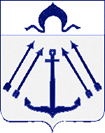 СОВЕТ ДЕПУТАТОВ ПОСЕЛЕНИЯ КОКОШКИНО В ГОРОДЕ МОСКВЕ	________________________________________________________________РЕШЕНИЕ     от 23 августа 2023 года № 289/4 О принятии имуществав муниципальную собственностьпоселения Кокошкино          Рассмотрев обращение Государственного казенного учреждения города Москвы «Управление дорожно-мостового строительства» (ГКУ «УДМС»), на основании Решения Совета депутатов поселения Кокошкино от 20.10.2016 №220/3 «О порядке формирования, управления и распоряжения муниципальной собственностью поселения Кокошкино в городе Москве», Совет депутатов поселения Кокошкино решил:	1.Принять в муниципальную собственность поселения Кокошкино автомобильную дорогу - объект капитального строительства и реконструкции железнодорожного переезда на 33км Киевского направления МЖД со строительством автодорожного путепровода  по адресу: Москва, НАО, 33км Киевского направления участок Москва-Бекасово, о.п. Кокошкино Наро-Фоминский район, пгт. Кокошкино, ул. Железнодорожная общей протяженностью 237 п/м.2. Решение Совета депутатов поселения Кокошкино от 24.03.2022 №210/4 «О принятии в муниципальную собственность поселения Кокошкино» считать утратившим силу.	3. Опубликовать настоящее решение в информационном бюллетене администрации поселения Кокошкино и разместить на официальном сайте администрации поселения Кокошкино в информационно-телекоммуникационной сети «Интернет».4. Контроль за исполнением настоящего решения возложить на Главу поселения Сорокина Е.В.Глава поселения Кокошкино                                                                     Е.В. Сорокин